Alpha Kappa Psi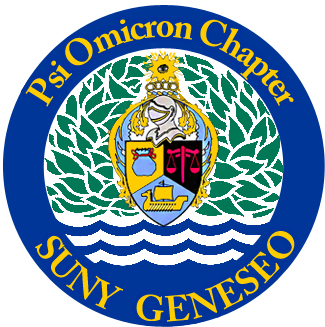 Psi Omicron Chapter at SUNY Geneseo10 MacVittie CircleGeneseo, NY 14454Letter of ResignationTo Whom it May Concern,	I _____________________ am resigning from Alpha Kappa Psi Fraternity, Psi Omicron Chapter in the Fall/Spring semester of the year 2013. I realize that this will fully remove me from the Geneseo Chapter and the National Organization.	I am leaving due to ________________________Thank you,  _________________________________________September, 2013